Continuous Quality Improvement Program Planning Worksheet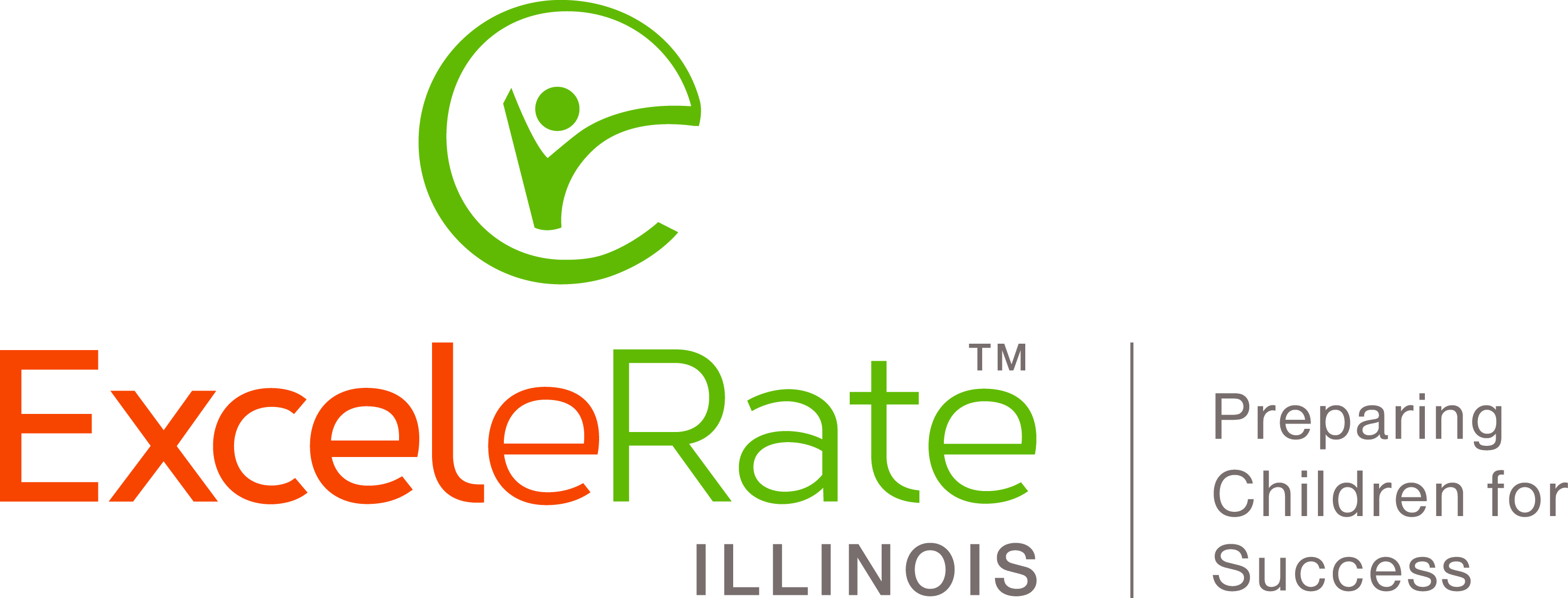 ExceleRate Illinois Standard Number or Name: _______________________________   Circle of Quality:   Bronze        Silver        Gold	What action steps are needed to achieve this objective?What source(s) of evidence did you use to determine the need for this objective?   What resources or supports are needed in order to achieve this objective?  Please use the additional space (or back of this sheet) to reflect on why this objective matters for children in a high-quality program.Continuous Quality Improvement Objective: Immediate (0-3 months)      Short Term (3-6 months)      Long Term (6 months – 1 year)Staff Coordinating/Staff InvolvedProjected Date of CompletionContinuous Quality Improvement Objective: Immediate (0-3 months)      Short Term (3-6 months)      Long Term (6 months – 1 year)Staff Coordinating/Staff InvolvedActual DateOf CompletionAction StepsPerson(s) ResponsibleProjected Date of CompletionActual Date of CompletionSource(s) of EvidenceDate(s) CompletedAnticipated ChallengesProfessional Development or Technical Assistance Needed Changes and Improvements